INFORME DE GESTIONES En cumplimiento a lo dispuesto por el artículo 26 fracción XIII de la Ley de Acceso a la Información Pública para el Estado de Coahuila de Zaragoza, informo las gestiones realizadas por la suscrita Diputada de Representación Proporcional, en los siguientes términos:Estas fueron las gestiones que lleve a cabo durante el mes de Marzo del año 2021, por lo que me permito acompañar algunas fotografías como evidencia de dichas actividades.Saltillo, Coahuila; a 5 de Abril de 2021.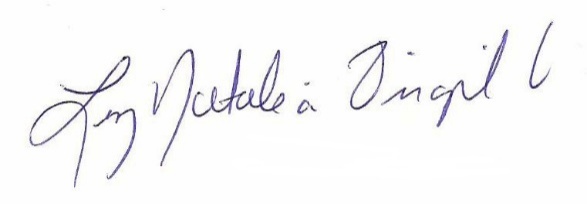 DIP. LUZ NATALIA VIRGIL ORONA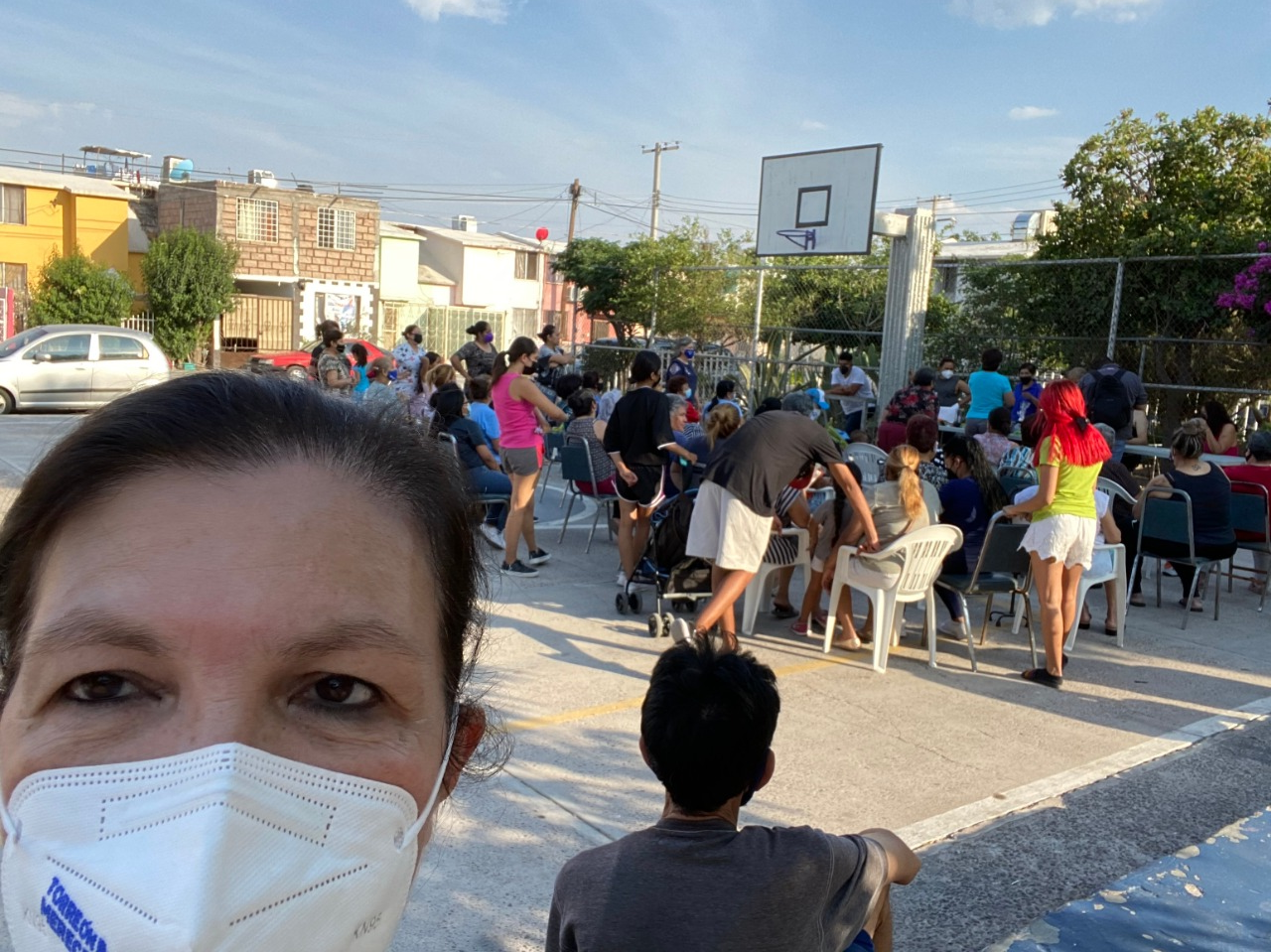 DIPUTADADIRECCIÓN DE LA OFICINA DE GESTIÓN:LUZ NATALIA VIGIL ORONAAVE. COMONFORT NUM.394, ZONA CENTRO, TORREÓN, COAHUILA. MARZO 2021MARZO 2021N° DE GESTIONESTIPO DE GESTIONES REALIZADAS5Actas de nacimiento8Asesorías legales5Despensas20Paquetes de Pañales